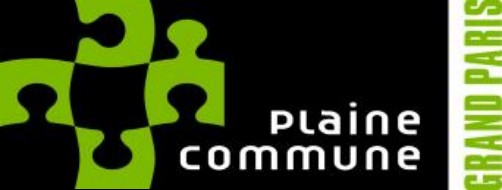 À proximité immédiate de Paris, Plaine Commune est un Territoire de 430 000 habitants, composé des villes d’Aubervilliers, Epinay-sur-Seine, La Courneuve, L’Ile-Saint-Denis, Pierrefitte-sur-Seine, Saint-Denis, Saint- Ouen, Stains et Villetaneuse. Elles sont fédérées autour d’un projet commun, sur un espace qui connaît des mutations inédites en région parisienne. Plaine Commune exerce des activités essentielles comme l'aménagement urbain, le développement économique et les services à la population (gestion de l'espace public : propreté, espaces verts, lecture publique, maisons de l'emploi...).Mission /Finalité :Membre de l’équipe des médiathèques, il (ou elle) participe à la mise en œuvre du développement de la Lecture publique sur le territoire de Plaine Commune : sous la responsabilité de son N+1 et de la direction ville, est associé à la conception du projet d’équipement et contribue à sa mise en œuvre à travers les activités décrites ci-dessous.Au-delà de ces missions, si des nécessités de service ou un contexte d’urgence l’exigent, l’agent pourra ponctuellement être amené à exercer des missions qui dépassent le périmètre de son poste.Rattachement hiérarchique du poste : Responsable du 1er étageActivités principales Pilotage, stratégie :Participe à la réflexion sur le développement du projet de lecture publique et contribue à la réflexion sur le projet d’équipement.Accueil des publicsParticipe à l’accueil des publics à la médiathèque et en hors les murs: prêts et retours, inscriptions, renseignements, aide à la recherche documentaire, gestion des réservations, aide à l’accès public à Internet, accueil téléphonique ou numérique…Assume l’accueil des groupes (organisation concrète, réception), participe à la définition du contenu de ces accueils sous la responsabilité du « référent »Diffuse les informations relatives au fonctionnement au public.Est force de propositions pour la mise en valeur et la médiation des collections et participe à sa mise enœuvre (rangement quotidien des documents, tables de nouveautés, thématiques, mise en espace des collections…)Politique documentaireEst associé à la réflexion sur la politique documentairePeut acquérir des documents pour le réseau (participation à un groupe d’acquéreurs)Participe au traitement intellectuel des documents et à leur valorisation Actions culturelles et animationParticipe à la mise en œuvre des activités régulières ou actions en mode projet, de la conception à la réalisation ; peut être pilote d’un projetParticipe au montage des partenariats.Encadrement et fonctionnementParticipe à la formation et à l’encadrement des agents.Contribue administrativement au fonctionnement du service (bilans,…).Activités occasionnellesContribuer à la continuité du service en l’absence de collèguesSavoirsSens du service publicConnaissance de la production éditoriale (livres et audiovisuel) Bonne culture généraleSavoir-faireMaîtrise de l’outil informatiqueMaîtrise des fonctions de base de l’Internet Savoir-êtreCapacité à animer un groupe, prise de parole en publicTravail le samedi et occasionnellement les dimanches et en soiréeMerci de postuler via notre site Internet https://plainecommune.fr/offres-emploi/offres-demploi/. Adressez votre Curriculum Vitaeet votre lettre de motivation (en précisant la référence de l'offre: P 2021 06 138 à M. Le Président de l'Etablissement Territorial Plaine Commune. Pour toute information supplémentaire, vous pouvez contacter Julie LAURENT au 01 55 93 63 73.Si vous êtes un agent de Plaine Commune, merci d’utiliser le portail Intranet pour candidater.Les candidats sont informés que les informations collectées lors de leurs candidatures (dématérialisées ou papier), font l’objet d’un traitement informatique à des fins de gestion de recrutement. Conformément à la réglementation en matière de protection des données à caractère personnel, les droits d’accès aux données, de rectification, ou d’opposition peuvent être exercés auprès du secteur recrutement à l’adresse suivante : recrutement@plainecommune.frFONCTION CADRE D'EMPLOIAssistant.e de conservation Médiathèque Aimé CésaireAssistants territoriaux de conservation du patrimoine et des bibliothèquesDEPARTEMENT DIRECTION SERVICE / UTDGA DEVELOPPEMENT ANIMATION TERRITOIRE DIRECTION LECTURE PUBLIQUELECTURE PUBLIQUE - LA COURNEUVE